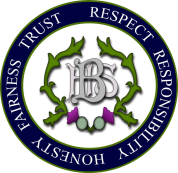 Course Choice Sheet for S5 going into S6 in 2020Make sure you research the right 4 subjects for your chosen pathwaySubjects may be offered at AH, H, N5/4/3, Skills for Work (SfW)Digital Art is a new course (NPA – National Progression Award) offered at Level 5, (equivalent to a C at N5) and is coursework onlyMany courses come under the umbrella of Developing the Young Workforce.  Please see Mrs Patrick for more details Wider Achievement including Work Experience, Foundation Apprenticeships (FA) and Forth Valley College (FVC) courses.If you are applying for a FVC or FA course, write the name of the course in the space, but still make all your school choices for June (as courses start in August)Discuss your option choices and initial levels of study with your subject teachersClasses can only run if there are enough pupils to make the class viableClasses can only run if there is a subject specialist available to teach the classIf a subject is oversubscribed, you may not get into this classWe will always try to give you your 4 choices, but may need to use your alternative choice.  In this case you will be re-interviewed.  Name _____________________________________	        Form Class _________The level you have stated will be checked and approved by the subject Principal Teacher. Please get the following signatures:Final return date for forms is Friday 27th March 2020 (once you have had your course choice / pathway interview). Place the completed form in the box in the Deputes office.Thank you, Mrs Short. (DHT)									AES 170120Subjects available Subjects availableSubjects availableArt and Design Human Biology (H only)See Mrs Patrick for more details of the courses belowBiology (N4/5 and AH only) Maths or Apps of MathsSCOTS (FVC Mondays)Business Management Modern StudiesFVC (Fridays)Higher PsychologyEarly Education & ChildcareConstruction CraftsCreative IndustriesHospitalityMake-up artistrySound productionChemistry Music (Performing)FVC (Fridays)Higher PsychologyEarly Education & ChildcareConstruction CraftsCreative IndustriesHospitalityMake-up artistrySound productionDesign and Manufacture Music Technology (not AH)FVC (Fridays)Higher PsychologyEarly Education & ChildcareConstruction CraftsCreative IndustriesHospitalityMake-up artistrySound productionDigital Art (NPA level 5) PEFVC (Fridays)Higher PsychologyEarly Education & ChildcareConstruction CraftsCreative IndustriesHospitalityMake-up artistrySound productionDrama PE Sports Leaders (H unit)Foundation ApprenticeshipsBusiness SkillsCreative and Digital MediaCivil EngineeringEngineeringIT Hardware supportIT Software developmentScientific TechnologiesSocial services (childcare)Energy (Skills for Work level 5) Photography (H only)Foundation ApprenticeshipsBusiness SkillsCreative and Digital MediaCivil EngineeringEngineeringIT Hardware supportIT Software developmentScientific TechnologiesSocial services (childcare)Engineering Science PhysicsFoundation ApprenticeshipsBusiness SkillsCreative and Digital MediaCivil EngineeringEngineeringIT Hardware supportIT Software developmentScientific TechnologiesSocial services (childcare)English Practical Cookery (not H)Foundation ApprenticeshipsBusiness SkillsCreative and Digital MediaCivil EngineeringEngineeringIT Hardware supportIT Software developmentScientific TechnologiesSocial services (childcare)Enterprise & Employability(NPA level 4/5) Practical Metalwork (N5)Foundation ApprenticeshipsBusiness SkillsCreative and Digital MediaCivil EngineeringEngineeringIT Hardware supportIT Software developmentScientific TechnologiesSocial services (childcare)French Practical Woodwork (N5)Foundation ApprenticeshipsBusiness SkillsCreative and Digital MediaCivil EngineeringEngineeringIT Hardware supportIT Software developmentScientific TechnologiesSocial services (childcare)Geography Printmaking (unit only)Wider achievement (work experience, volunteering, ECDL, YASS modules)German RMPS (N5/H)Wider achievement (work experience, volunteering, ECDL, YASS modules)Graphic Communication Sociology (H only)History SpanishSubject choiceLevel? N5 / H Office onlySubject Choice 1 (Highest Priority)Subject Choice 2Subject Choice 3Subject Choice 4 (Lowest priority)Alternative subject ChoiceForth Valley College (Friday)Foundation ApprenticeshipPersonSignatureDatePupilParent/carerForm Class Leader orPrincipal Teacher Pupil Support